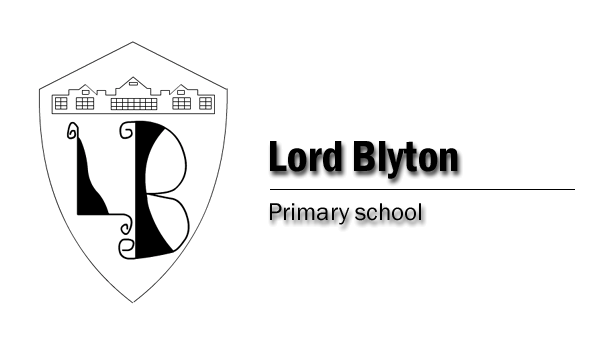 Transition Document to support in school transition meetings between staffDeparting Year Group_____________________Receiving Year Group__________________________Children With SEND (including those with EHCP and Provision Maps which will be transferred to the new class teacher electronically)Children With SEND (including those with EHCP and Provision Maps which will be transferred to the new class teacher electronically)Children with outside agencies involved:Agency:Children with Health Issues (For example-Allergies, Asthma)Children with Health Issues (For example-Allergies, Asthma)Children with attendance issuesChildren with attendance issuesChildren with Behaviour Issues(including low-level disruption and strategies used to support them)Children with Behaviour Issues(including low-level disruption and strategies used to support them)Any ongoing friendship/relationship issues including parental conflictAny ongoing friendship/relationship issues including parental conflictTeaching methods that work well with the cohortTeaching methods that work well with the cohortTeaching methods that were not successfulTeaching methods that were not successfulDocuments to be shared electronically on the shared drive:Tick when discussedEHCPProvision MapsReportsItrack AssessmentConfidential InformationSignature of current teacher:Date:Signature of receiving teacher:Date: